DIAMOND ARCHERY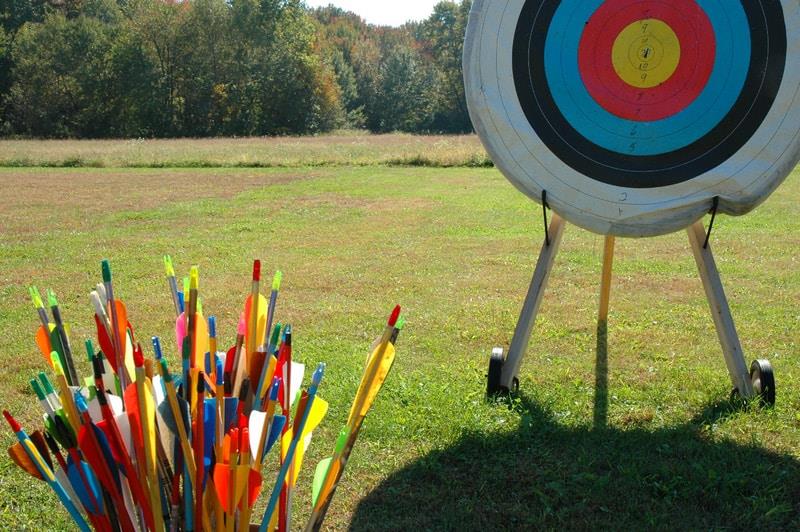 SUMMER CAMP 20213 Sessions Available                                   JUNE 7-11                    $125 Per ArcherJUNE 21-25                JULY 12-16